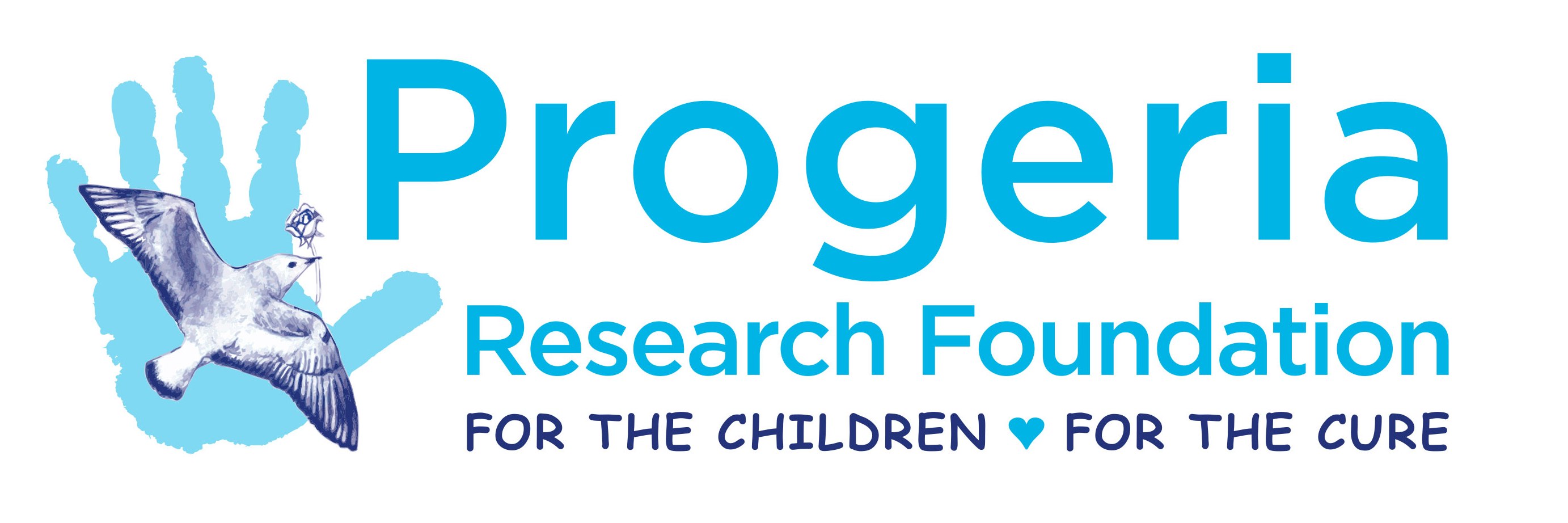 The Progeria Research FoundationInternational Progeria RegistryRegistro internazionale della PRFIl PRF International Registry, il registro internazionale della PRF, è stato creato per fornire servizi ed informazioni alle famiglie dei bambini e degli adulti affetti da progeria, oltre che ai loro medici curanti. Una volta ricevuto il modulo di registrazione, vi contatteremo in merito ad opportunità di partecipazione a programmi e di fruizione di servizi che offriamo alle persone affette da progeria. Inoltre, le informazioni contenute nel registro internazionale assicurano una rapida diffusione di nuove informazioni che possono essere utili ai pazienti e/o alle loro famiglie. Il contributo che offrite registrandovi e fornendo informazioni riguardanti persone affette da progeria è di grande importanza.La riservatezza è una priorità per la PRF. Le informazioni personali che vengono condivise attraverso questi moduli non verranno divulgate in nessun modo senza esplicito consenso da parte della persona affetta da progeria o di un suo genitore o tutore.Potete inviare i moduli compilati via e-mail all’indirizzo info@progeriaresearch.org o per posta: The Progeria Research Foundation, Inc.PO Box 3453Peabody, MA01961-3453USAIndirizzo di spedizione FedEx o indirizzo di spedizione secondario: 200 Lake Street, Suite 102, Peabody, MA  01960Sito internet: www.progeriaresearch.orgTelefono: (978) 535-2594Fax: (978) 535-5849PRF International Progeria RegistryRegistro internazionale della PRFRegistrazione di persone affette da progeria Persona che registra il bambino o l’adulto affetto da progeriaNome:________________________________________________________Titolo:_________________________________________________________Specializzazione (per i medici):__________________________________________Rapporto con il bambino o l’adulto affetto da progeria:______________________________Indirizzo:______________________________________________________Telefono:____________________________________________________Email: _______________________________________________________Prima lingua parlata:____________Altra/e lingua/e parlata/e:___________In alcuni casi potremmo richiedere pareri medici esterni. Vi preghiamo di rivedere le informazioni riportate di seguito per esprimere la vostra volontà in merito alla condivisione delle informazioni con operatori sanitari, mantenendo tuttavia riservati i dati del paziente (non verranno divulgati nome, indirizzo o altri dati identificativi).  Sì ____				No____Desiderereste essere contattati direttamente dalla PRF in merito a informazioni su studi clinici in corso o futuri e ad altri programmi che potrebbero essere di vostro interesse?Sì ____				No____Se la persona che effettua la registrazione non è la persona affetta da progeria o un suo genitore o tutore legale:I genitori o tutori legali del bambino affetto da progeria, o l’adulto affetto da progeria, desidererebbero essere contattati direttamente dalla PRF in merito a informazioni su studi clinici in corso o futuri e ad altri programmi che potrebbero essere di loro interesse?Sì ____				No____Informazioni di contatto del bambino o dell’adulto affetto da progeria Data odierna:  __________________________________________________Nome:  _______________________________________________________Sesso:_______________________________________________________Data di nascita: __________________________________________________Indirizzo: ______________________________________________________Email:________________________________________________________Telefono: ____________________________________________________Prima lingua parlata:____________ Altra/e lingua/e parlata/e: ___________Contatti social del bambino o dell’adulto affetto da progeria e dei genitori Vi preghiamo di fornire i vostri contatti per le piattaforme social elencate di seguito, se possibile.  Facebook:_______________________________________________WhatsApp:______________________________________________WeChat:________________________________________________Instagram:______________________________________________ Informazioni di base sul bambino o adulto affetto da progeria Età a cui è stata effettuata la diagnosi: ___________________________________________Da chi è stata eseguita la diagnosi? 	 Nome: ___________________________________________Indirizzo: __________________________________________Email: ___________________________________________Telefono: ___________________________________________Medico curante:Nome: ___________________________________________Indirizzo: __________________________________________Email:____________________________________________ Telefono:____________________________________________ Sulla base di quali caratteristiche cliniche è stata effettuata la diagnosi? ___________________________________________________________È stato effettuato un test genetico? ____________  Se sì, dove?____________________    Risultato test:______________________________________________Dati attuali del paziente:Peso: ________Altezza:  ________Problemi medici: _________________________________________________________________________________________________SintomiI seguenti sintomi sono comuni per la progeria. Per ogni sintomo elencato, vi invitiamo a descrivere se è presente, quando è apparso, come è stato o viene curato, come si è evoluto e qual è la situazione attuale (oggi).Scarso aumento di peso ______________________________________________________________________________________________Perdita dei capelli____________________________________________________________________________________________________Cambiamenti della pelle_________________________________________________________________________________________________Dentizione ritardata__________________________________________________________________________________________Problemi cardiovascolari come dolori al petto, infarto__________________________________________________________________Mal di testa___________________________________________________________________________________________________Ictus_____________________________________________________________________________________________________Problemi alle anche o alle articolazioni ________________________________________________________________________________Fratture________________________________________________________________________________________________Altri dolori o problemi_____________________________________
_____________________________________________________Quali test specifici sono stati eseguiti? ___________________________________________________________________________________________________________________________________________________________Informazioni sulla famiglia:Nome della madre:_________________________Data di nascita:__________________________Nome del padre:__________________________Data di nascita:___________________________Fratelli e/o sorelle della persona affetta da progeria:Nome	Sesso		Data di nascita		Problemi medici1._______________	____		_________		__________________2._______________	____		_________		__________________3._______________	____		_________		__________________4._______________	____		_________		__________________5._______________	____		_________		__________________6._______________	____		_________		__________________I genitori sono cugini o hanno un rapporto di parentela? Se sì, quale?____________________________________________________________Il bambino o adulto affetto da progeria è stato citato nella letteratura medica? Se sì, dove e quando? ________________________________________________________________________________________________________________________Come siete venuti a conoscenza della progeria?____________________________________________________________Come avete conosciuto la Progeria Research Foundation? ____________________________________________________________Altri dettagli che considerate rilevanti:________________________________________________________________________________________________________________________Quali sono le vostre attuali esigenze e quelle del bambino o adulto affetto da progeria?____________________________________________________________________________________________________________________________________________________________________________________